Absichtserklärungzwischendem Landkreis Bamberg,vertreten durch Landrat Johann Kalb- nachfolgend „Transnationaler Koordinator“ genannt –und der/dem Bezirk
 Landkreis 
 kreisfreien Stadt
 Stadt Gemeinde  Sonstiges,vertreten durch - nachfolgend „Einzelstätte“ genannt –PräambelDer Landkreis Bamberg führt als Lead-Partner und Projektträger ein transnationales LEADER-Kooperationsprojekt „Cisterscapes – Cistercian landscapes connecting Europe“ von 2019-2022 durch. Zusammen mit den beteiligten Projektpartnern in fünf Ländern soll eine Bewerbungsschrift für ein Europäisches Kulturerbe-Siegel eingereicht werden. Die transnationalen Stätte „Cisterscapes“ bewirbt sich in der Kategorie historische Kulturlandschaft, konkret mit der Klosterlandschaft der Zisterzienser als gemeinsames europäisches Erbe. Die Bewerbung für das Nominierungsjahr 2023 muss 2021 gemeinsam eingereicht werden. Dazu haben sich die beteiligten Einzelstätten verpflichtet, bis 03.05.2021 Teil II der Bewerbungsschrift dem transnationalen Koordinator vorzulegen.In der finalen Bewerbungsschrift, die am 1. September 2021 beim Bayerischen Staatsministerium für Wissenschaft und Kunst eingereicht wird, müssen konkrete Angaben zur operativen und finanziellen Beteiligung der Einzelstätten an der transnationalen Bewerbung „Cisterscapes“ gemacht werden. Mit vorliegender Erklärung bekundet die Einzelstätte ihre Absicht, sich im Falle des Zuschlags des Europäischen Kulturerbe-Siegels an die transnationale Stätte „Cisterscapes“, dem transnationalen Koordinator Landkreis Bamberg einen jährlichen Beitrag für die Umsetzung und das Monitoring zur Verfügung zu stellen. Außerdem verpflichten sich die Partner zur Entwicklung von eigenen Aktivitäten vor Ort, aber auch zur Teilnahme an länderübergreifenden, vom transnationalen Koordinator initiierten Aktivitäten.§ 1 Gegenstand der AbsichtserklärungDie Einzelstätte beabsichtigt, sich im Fall der Vergabe des Siegels an die transnationale Stätte „Cisterscapes“ im Zeitraum 2023 – 2027 mit einem in der Bewerbungsschrift  Blatt II.b7 benannten Projekt zu beteiligen und die dafür erforderliche operative und finanziellen Kapazität aufzubringen.
Die Einzelstätte beabsichtigt, sich im Fall der Vergabe des Siegels an die transnationale Stätte „Cisterscapes“ im Zeitraum 2023 – 2027 jährlich einen anteiligen Beitrag für die Umsetzung der transnationaler Maßnahmen aus Blatt I.b.8 der Bewerbungsschrift und für Monitoring in Höhe von 

 3.250 Euro 
zu leisten.
§ 2 Bindungswirkung1. Inhaltliche Details zur operativen und finanziellen Kapazität der transnationalen Stätte und der Einzelstätten sind in der Bewerbungsschrift festgelegt. Die finanzielle Beteiligung wird im Fall der Siegelvergabe in einem separaten Kooperationsvertrag mit der Einzelstätte geregelt.2. Im Fall, dass das Europäische Kulturerbe-Siegel nicht an die transnationale Stätte Cisterscapes mit ihren Einzelstätten vergeben wird, ist diese Absichtserklärung gegenstandslos.Für:		 Name:		Funktion:	Ort, Datum:	Unterschrift:	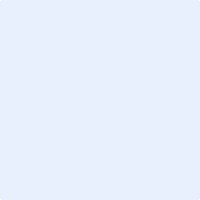 Für den Landkreis Bamberg/transnationaler Koordinator Name:			Johann Kalb			Funktion:		LandratOrt, Datum:		Bamberg, 31.03.2021Unterschrift:		Bitte senden Sie diese Absichtserklärung bis zum 03.05.2021 per E-Mail (unterschrieben und eingescannt) an cisterscapes@lra-ba.bayern.de oder postalisch (Adresse s.o.) an das Projektbüro Cisterscapes zurück.